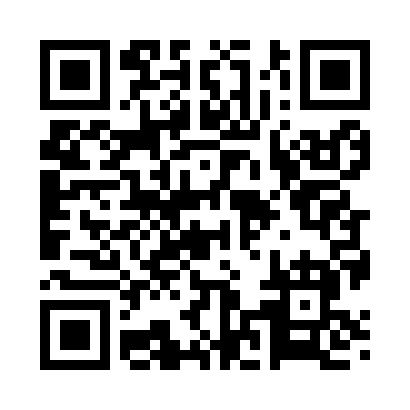 Prayer times for Zenobia, Illinois, USAWed 1 May 2024 - Fri 31 May 2024High Latitude Method: Angle Based RulePrayer Calculation Method: Islamic Society of North AmericaAsar Calculation Method: ShafiPrayer times provided by https://www.salahtimes.comDateDayFajrSunriseDhuhrAsrMaghribIsha1Wed4:355:5812:554:457:539:162Thu4:345:5712:554:457:549:173Fri4:325:5612:554:467:549:194Sat4:315:5512:554:467:559:205Sun4:295:5412:554:467:569:216Mon4:285:5312:554:467:579:237Tue4:265:5112:554:477:589:248Wed4:255:5012:554:477:599:259Thu4:235:4912:554:478:009:2710Fri4:225:4812:554:478:019:2811Sat4:215:4712:554:488:029:2912Sun4:195:4612:544:488:039:3013Mon4:185:4512:544:488:049:3214Tue4:175:4412:544:488:059:3315Wed4:155:4412:554:498:069:3416Thu4:145:4312:554:498:079:3617Fri4:135:4212:554:498:089:3718Sat4:125:4112:554:498:099:3819Sun4:115:4012:554:508:109:3920Mon4:105:3912:554:508:109:4121Tue4:085:3912:554:508:119:4222Wed4:075:3812:554:508:129:4323Thu4:065:3712:554:518:139:4424Fri4:055:3712:554:518:149:4525Sat4:045:3612:554:518:159:4626Sun4:045:3512:554:518:159:4827Mon4:035:3512:554:528:169:4928Tue4:025:3412:564:528:179:5029Wed4:015:3412:564:528:189:5130Thu4:005:3312:564:528:199:5231Fri4:005:3312:564:538:199:53